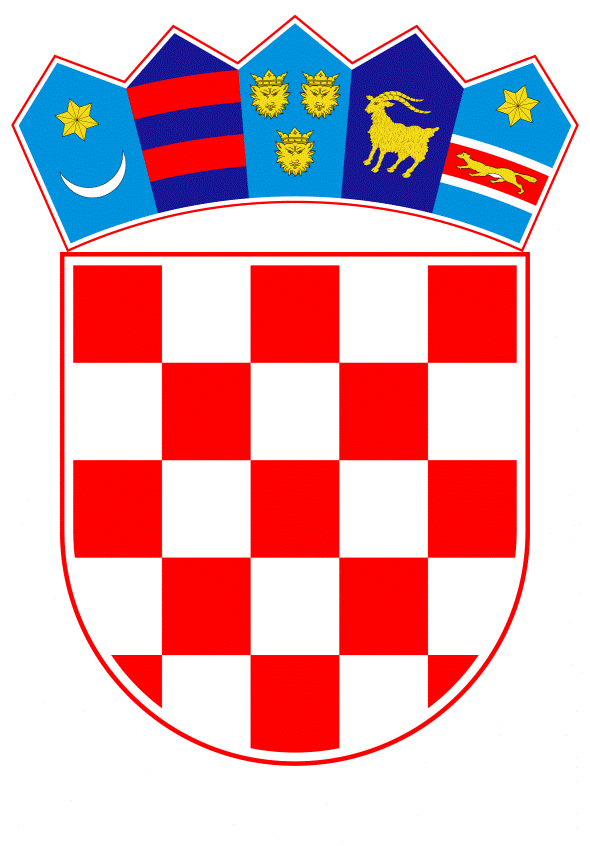 VLADA REPUBLIKE HRVATSKEZagreb, 27. svibnja 2022.______________________________________________________________________________________________________________________________________________________________________________________________________________________________PrijedlogNa temelju članka 20. Zakona o sklapanju i izvršavanju međunarodnih ugovora („Narodne novine“, broj 28/96.), Vlada Republike Hrvatske je na sjednici održanoj ___________ 2022. donijela Z A K L J U Č A KVlada Republike Hrvatske je upoznata s Izvršnim programom suradnje u područjima kulture i obrazovanja između Vlade Republike Hrvatske i Vlade Talijanske Republike za godine 2022. - 2026., potpisanim u Veneciji, 23. travnja 2022., u tekstu koji je dostavilo Ministarstvo vanjskih i europskih poslova aktom, KLASA: 018-05/22-21/1, URBROJ: 521-IV-02-02/02-22-3, od 26. travnja 2022. KLASA:	URBROJ:	Zagreb,		PREDSJEDNIK	mr. sc. Andrej PlenkovićPredlagatelj:Ministarstvo vanjskih i europskih poslova; Ministarstvo kulture i medija Predmet:Prijedlog zaključka u vezi s Izvršnim programom suradnje u područjima kulture i obrazovanja između Vlade Republike Hrvatske i Vlade Talijanske Republike za godine 2022. - 2026.